BackgroundUnder Senate Bill 1383, edible food generators (EFGs) such as food wholesalers, supermarkets, and restaurants, must donate surplus food to be recovered for human consumption. This increased donation necessitates expanded capacity at food recovery organizations (FROs), food recovery services (FRSs), food pantries and feeding sites in order to receive and manage the additional food. Additionally, large edible food donations can be challenging for non-proﬁts to accept and redistribute in manageable quantities. Practices for safe food handling and proper disposal of food waste must be implemented. To meet existing and future requirements, coordinated eﬀorts that allow for collaborative solutions for additional resources to collect, transport, and store surplus food are needed.OpportunityThe San Gabriel Valley Council of Governments (SGVCOG) seeks to award funding to assist in the development of food recovery hubs (Hubs) that will expand regional food recovery eﬀorts to recover additional surplus food for distribution and/or redistribution to smaller organizations and community members facing food insecurity.The SGVCOG anticipates developing 1-3 surplus food redistribution Hubs. The objective is to facilitate recovery of food from EFGs in the participating cities, and provide food to people who live in, and nearby, those cities.Ultimately the entire region would have access to the Hubs, either upon launch or future expansion, with increased development of networks that redistribute surplus food throughout the San Gabriel Valley (SGV).The cities participating in the Hub project are grouped into the following regions: Region 1: La Cañada-Flintridge, Monterey Park and San GabrielRegion 2: Baldwin Park, Duarte, Irwindale, and Monrovia Region 3: Azusa, Covina and GlendoraAdditional cities may join in the near future.Minimum Eligibility CriteriaTo be eligible for a grant, applicants must meet the minimum mandatory requirements (MMR):Food recovery organization (FRO) or food recovery service (FRS) currently collecting, or with the ability to collect food from edible food generators (EFGs) in at least one of the regions of the SGV (as noted in the Opportunity section), andTax-exempt organization under Section 501(c)(3) of the Internal Revenue Code OR be ﬁscally sponsored by a 501(c)(3) OR partner with a 501(c)(3) as the lead applicant, andExperience in surplus food recovery/redistribution, andCommitment to partner with the SGVCOG, local FROs/FRSs, pantries and feeding sites to support existing programs and potential connections to other related programs.Eligible ActivitiesApplicants must demonstrate their ability to engage in activities that foster the creation and management of a Hub. For the purposes of this grant, a Hub may consist of, but is not limited to:A physical storage location (such as warehouse), inclusive of refrigerated and unrefrigerated storageMultiple physical locations linked by shared technology and managed either by the same or diﬀerent non- proﬁts in partnershipA coordination and/or transportation service that matches pantries to available food and transports that food directly from EFGs to dispersed locationsRegardless of the model, a Hub’s activities should enable the eﬀicient redistribution of surplus food and build/enhance a regional system.Required ActivitiesIncrease the capacity to recover edible foodIncrease the recovery of currently disposed edible foodCreate and manage a Hub as identiﬁed in the “Eligible Activities” aboveExpand existing, and forge new, relationships with local EFGsExecute written contracts with EFGsCollect, weigh (and store) incoming edible food (e.g. packaged, prepared and/or fresh food)Record the weight of food collected speciﬁc to the Hub and report to jurisdictions in compliance with SB 1383 requirements.Accept requests from, provide food to, and collaborate with smaller organizationsAccept large donations and divide into manageable portions for distributionPromote resource-sharing and collaboration with other organizationsFacilitate diversion from landﬁlls of spoiled/inedible foodOptional ActivitiesHelp small non-proﬁts make physical and technological improvements that allow them to accept, store, and distribute more food safely, with less food wastedFeed community members directlyRecover prepared foodEligible Use of FundsFunds must be allocated for the creation of one or more hubs. Allowable uses of funds include, but are not limited to:Equipment and Supplies (i.e., pallet jack, refrigeration, shelving, vehicles)Facility (i.e., improvements, leasing)Staﬀ Salaries (up to 50% of grant award)Technology (i.e., computers, software, apps)Training (i.e., safe food handling certiﬁcations)Ineligible Use of FundsPurchase of foodGrant writingPurchase or lease of land or buildingsDates and DeadlinesRequest for Proposals Announced: May 2, 2023Optional Virtual Informational Session: May 10, 2023 at 11 AM Questions due to SGVCOG: May 16, 2023 by 5 PMAnswers to Questions: May 19, 2023Proposals Due: June 1, 2023 by 11:59 PMAwardees Announced: Mid-June 2023 (Tentative) Contract/Notice to Proceed: July 2023 (Tentative) Eligible Program Cost Expended: March 31, 2024How To ApplyThe SGVCOG held an informational session on Wednesday, May 10, 2023 at 11 AM. Click Here to view the recorded informational session. After registering, you will receive an email conﬁrmation with information on how to join the meeting.You may submit questions not covered during the session by emailing Mackenzie Bolger at mbolger@sgvcog.org.Application InstructionsAnswers to all application questions are required for consideration.Joint Applications may be submitted if multiple organizations believe a partnership will enhance their ability to provide regional coverage. If submitting jointly, a lead applicant must be speciﬁed.Submit applications and supporting documents using SurveyMonkey. All supporting documents should be submitted as attachments.Once your application has been submitted, you may request a copy of your responses.Project Review ProcessSGVCOG staﬀ will review submitted applications in accordance with the application criteria, determine applicant’s ability to create and potentially sustain and replicate a Hub that increases regional surplus food redistribution.Scoring CriteriaOrganization Information = 10 points availableExisting Food Redistribution Program = 30 points available Hub Vision = 30 points availableAlignment with Project Objectives/Outcomes = 30 points availableTotal of 100 points availableAbout San Gabriel Valley Council of Governments (SGVCOG)The San Gabriel Valley Council of Governments (SGVCOG) is a regional government planning agency that aims to maximize the quality of life in the San Gabriel Valley. We are a joint powers authority that is consisted of 31 incorporated cities, unincorporated communities in Los Angeles County Supervisorial Districts 1, and 5, and three San Gabriel Valley Municipal Water Districts (San Gabriel Valley Municipal Water District, Three Valleys Municipal Water District, and Upper San Gabriel Valley Municipal Water District).The Hub grant program is designed to assist in the development of 1-3 surplus food redistribution Hubs that will facilitate recovery of food from EFGs in the participating cities, and provide that food to people who live in, and nearby, those cities. Ultimately the entire region would have access to the Hub(s), either upon launch or future expansion, with increased development of networks that redistribute surplus food throughout the San Gabriel Valley (SGV).We invite you to apply to develop and operate one or more Hubs in the SGV.By submitting this application, you are conﬁrming that all the information provided is accurate.* 1. Lead Applicant Contact InformationName	AddressAddress 2City/Town State/ProvinceZIP/Postal CodeEmail AddressPhone NumberQuestions 2-9 are in relation to the lead applicant's organization:2. Are you a food recovery organization?3. Are you a food recovery service?4. Are you a tax-exempt organization under Section 501(c)(3)?5. Number of years operating in the food recovery arena:6. Number of full-time employees:7. Number of part-time employees:8. What is your organization mission and vision? (100 words max)9. Links to your websites & social media:10. Joint Applicant Contact Information (if applicable)NameAddressAddress 2City/Town State/ProvinceZIP/Postal CodeEmail AddressPhone NumberQuestions 11-18 are in relation to the joint applicant's organization (if applicable):Are you a food recovery organization?Are you a food recovery service?Are you a tax-exempt organization under Section 501(c)(3)?Number of years operating in the food recovery arena:Number of full-time employees:Number of part-time employees:What is your organization mission and vision? (100 words max)Links to your websites & social media:19. Describe activities and prior accomplishments related to food recovery and/or redistribution of surplus food. (300 word max)20. Describe existing infrastructure and capacity to recover and distribute food. (400 words max.) Please include the following information:Food supply chain transportation, equipment, logistics Storage and handling capabilitiesWritten Agreements with EFGs Record-keeping21. What's your organization’s operating budget for the previous year speciﬁc to the collection and distribution of recovered food? (Please note if this amount includes overhead, additional operations, or purchased food)22. Provide a list of EFGs from which you currently collect food within the SGV.23. Provide a list of your partner FROs, food banks, feeding sites and pantries within the SGV.24. What's your pickup/delivery frequency from/by EFGs monthly?25. What's your pickup/delivery frequency to/by other FROs, feeding sites and pantries monthly?26. What's the number of distributions to community members directly managed by your organization/number of people served monthly?27. What's the amount of recovered food delivered to pantries/feeding sites or directly to community members in lbs. per month (if you use meals as a metric, 1 meal equals 1.2 lbs.)?28. What are the types of food you collect?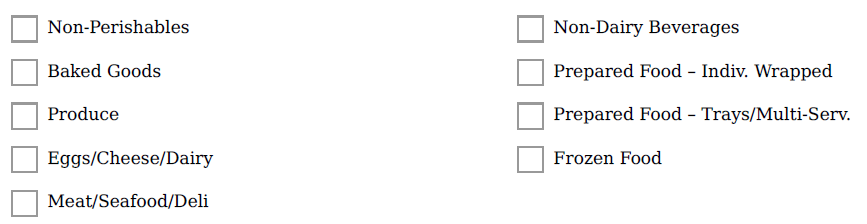 29. How many additional lbs. of food per month do you have the capacity to recover?The cities participating in the Hub project are grouped into three regions.30. For the below cities that are participating in the program, please check all that apply: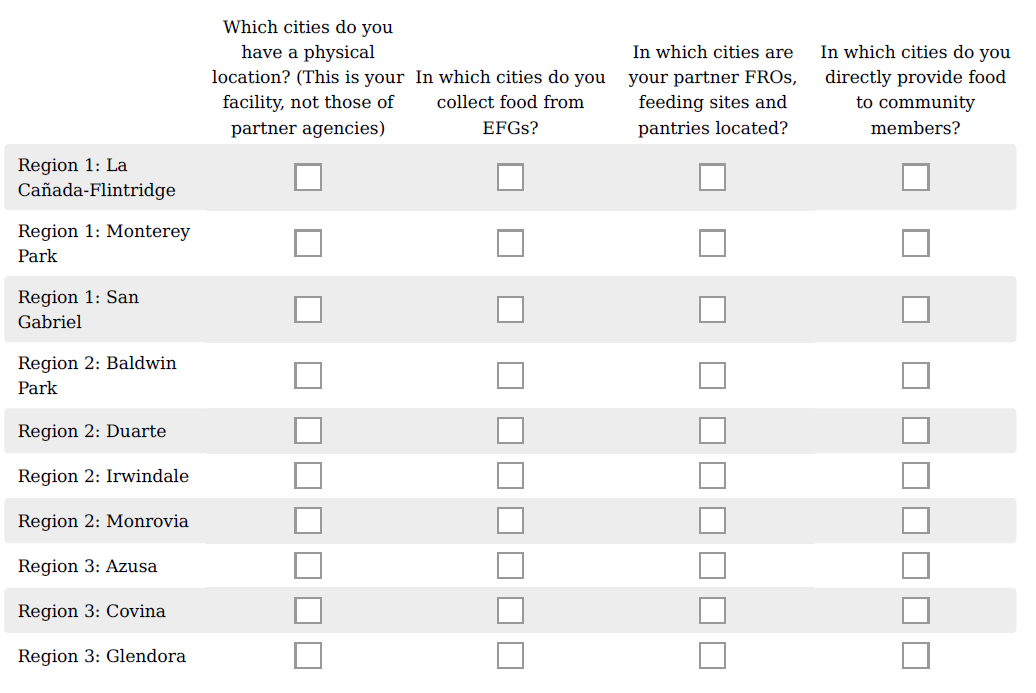 For the below cities that are not currently participating in the Hub program, please check all that apply: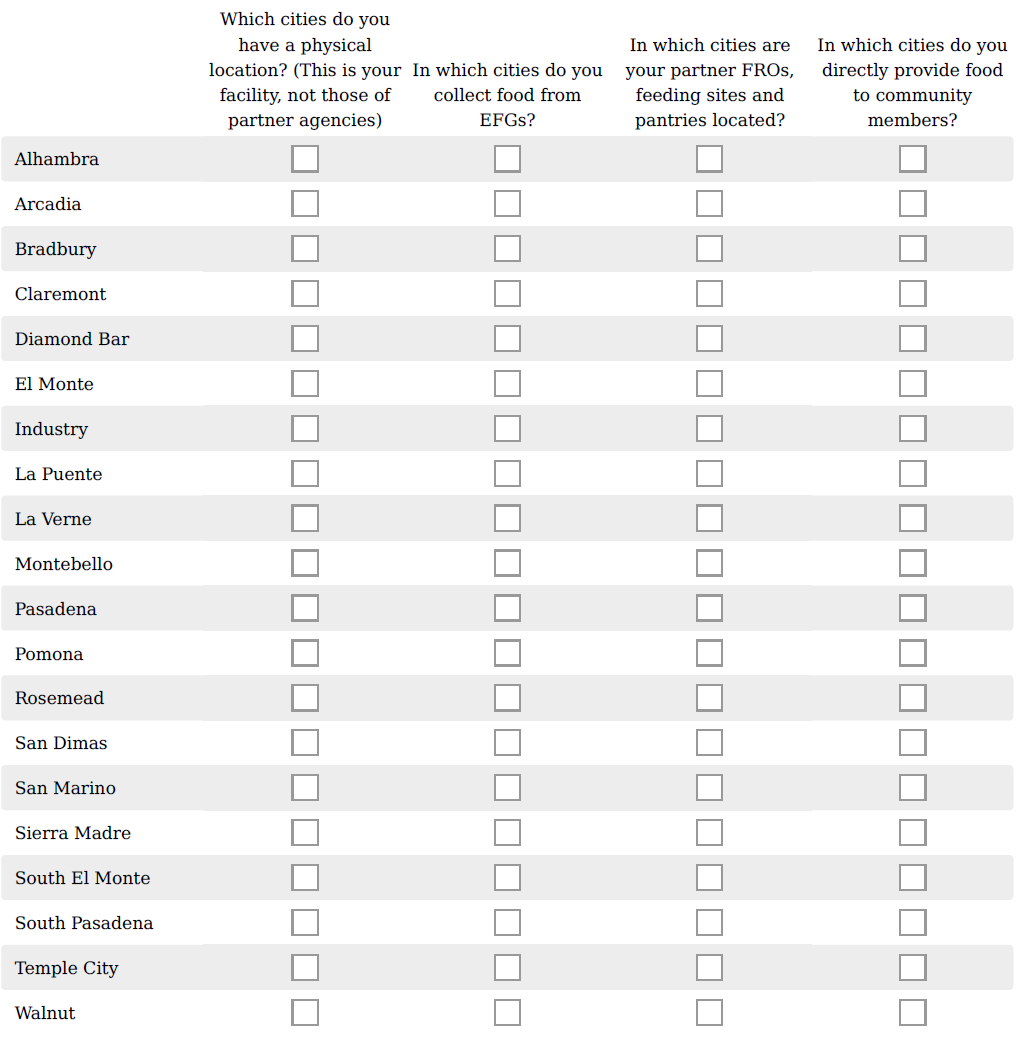 Please list all cities outside of SGV that you have the following:In which cities do you have a physical location? (This is your facility, not those of partner agencies.)In which cities do you collect food from EFGs?In which cities are your partner FROs, feeding sites and pantries located?In which cities do you directly provide food to community members?* 33. Describe your vision of a Hub and how it will increase regional capacity to collect and distribute food. Include project goals and what success looks like. Please include the following if applicable (we understand that these are goals, not certainties). (500 words max)Tons of food recovered (Note: that the grant’s intention is to increase not maintain the amount of food already recovered so this amount should not include edible food already being recovered through your current operations)Type of food recovered (packaged, produce, prepared) Nutritious food vs. empty calories (e.g., soda, candy) EFG partnershipsPantry/Feeding Site/FRO relationships Communities servedExpansion of regional food recovery network cooperation34. The SGVCOG will be able to provide some technical assistance, such as matching with EFGs, executing contracts, obtaining software, etc. What sort of support might prove helpful to support your hub? (200 word max)35. In your vision of a hub, what innovative solutions would you put in place to recover more food (e.g., not usual, routine or established practices) ? (200 word max)36. What challenges do you foresee with establishing and maintaining the Hub? (200 word max)37. If partnering with another FRO/FRS, explain how this relationship will beneﬁt the project. (200 word max)38. The cities participating in the Hub project are grouped into three regions.For the below cities that are participating in the program, please check all that apply: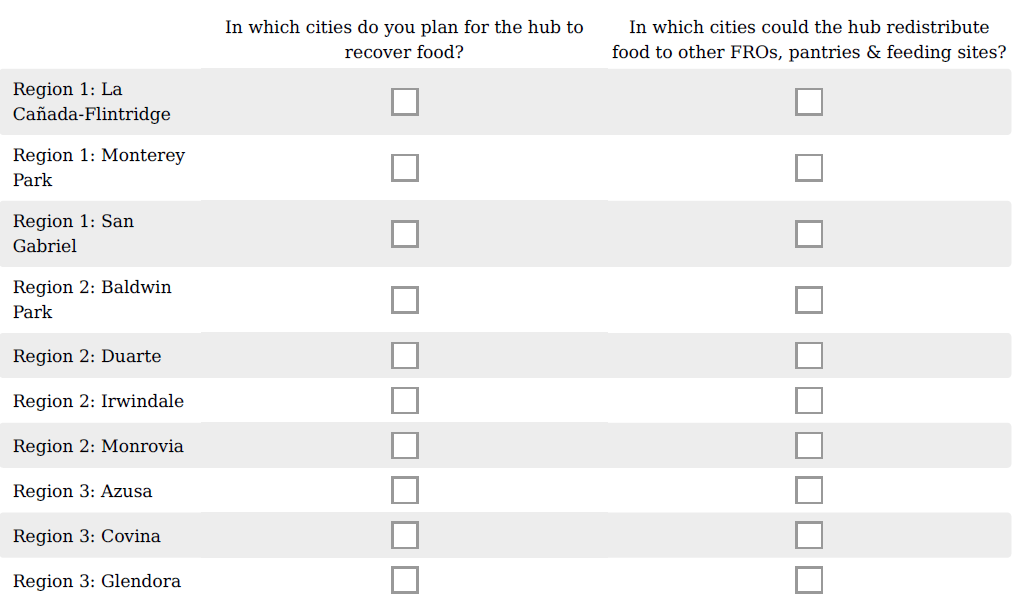 39. For the below cities that are not currently participating in the Hub program, please check all that apply: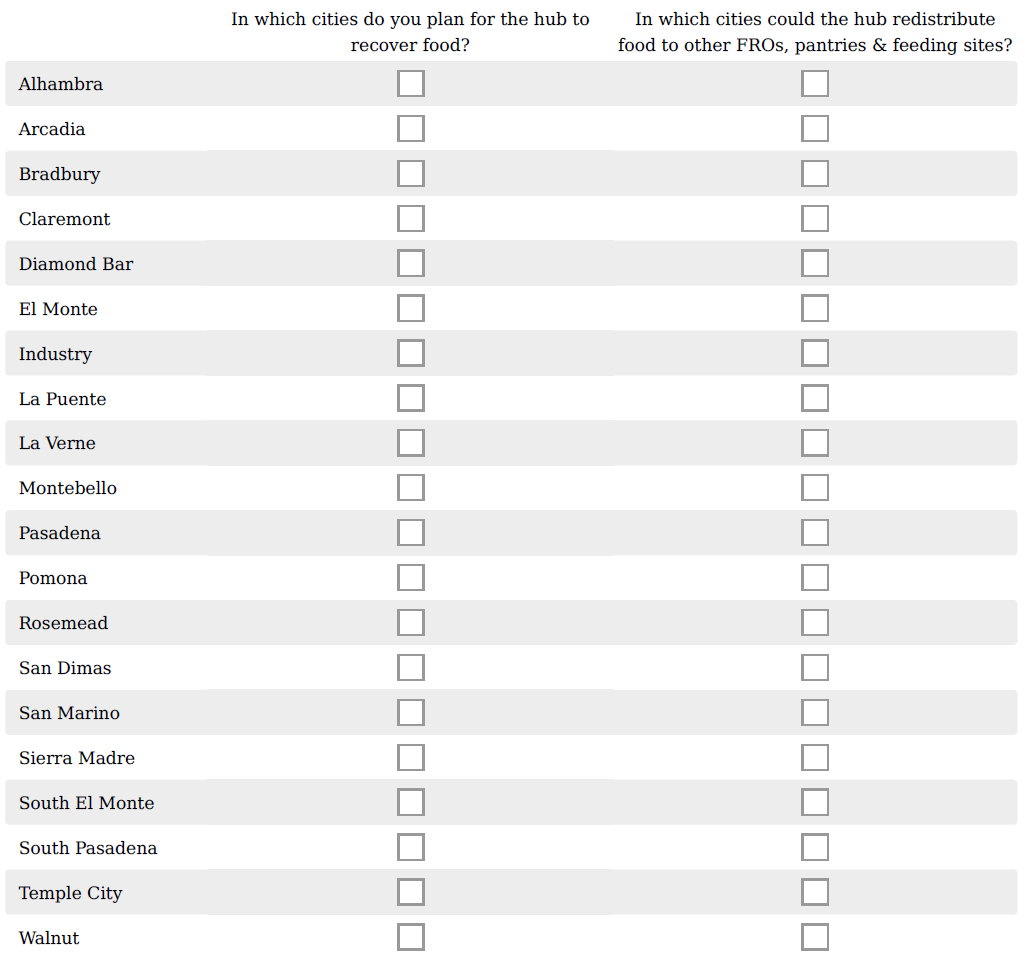 40. How will your organization leverage existing and additional resources? (300 word max)41. How much funding are you requesting, what will it pay for, and how will it support your hub vision? Please provide a narrative. (500 word max)42. How much funding are you requesting and what will it pay for? Please ﬁll in the grid with speciﬁc items and costs for each category.For expenses over $5,000, please attach a quote in question 43.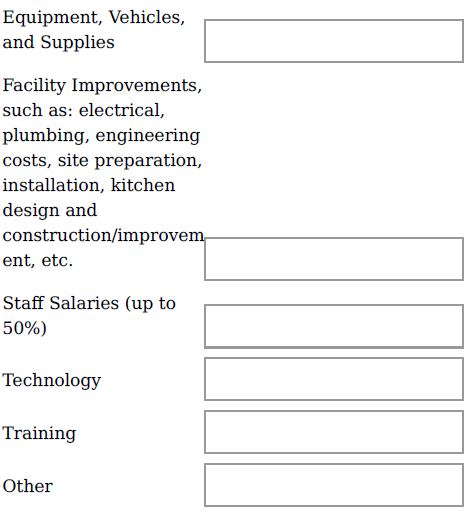 43. Provide quote for expenses over $5,000.* 44. Reporting will need to satisfy the requirements of California SB 1383 as well as provide metrics that allow the SGVCOG to evaluate the program’s success and possible expansion.Will you be able to provide all the following information on a quarterly basis?Tons of food collected from each EFG (separate from any existing tonnage collected by your food recovery operation)Type of food (e.g., meat & seafood, packaged goods, produce, etc.) collected from each EFGList of new and expanded EFG relationships with addressesList of new and expanded distribution to organizations/pantries with addressesList of new direct-to-community distribution sites with number of individuals servedSupport provided to smaller organizations/pantries (if any)Additional resources needed to sustain/grow eﬀorts past the initial grant period.45. Please share any concerns or issues with reporting on the above information.Food Recovery Hub Grant ProgramApplication DeadlineJune 1, 2023, 11:59 PMNumber of Awards AnticipatedApproximately 1-3 awardsTotal Amount Available$190,000.00 